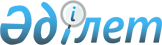 Об утверждении Правил согласования применения реабилитационной процедуры в отношении несостоятельного должника
					
			Утративший силу
			
			
		
					Приказ Министра финансов Республики Казахстан от 12 августа 2008 года № 401. Зарегистрирован в Министерстве юстиции Республики Казахстан 29 августа 2008 года № 5291. Утратил силу приказом Министра финансов Республики Казахстан от 30 марта 2012 года № 178

      Сноска. Утратил силу приказом Министра финансов РК от 30.03.2012 № 178.      В соответствии с подпунктом 7) статьи 10-2 Закона Республики Казахстан "О банкротстве", ПРИКАЗЫВАЮ: 

      1. Утвердить прилагаемые Правила согласования применения реабилитационной процедуры в отношении несостоятельного должника. 

      2. Признать утратившим силу Приказ Председателя Комитета по работе с несостоятельными должниками Министерства финансов Республики Казахстан от 9 июня 2004 года № 30 "Об утверждении Инструкции по согласованию применения процедуры реабилитации в отношении несостоятельных должников", (зарегистрированный в Реестре государственной регистрации нормативных правовых актов от 12 июля 2004 года N 2943). 

      3. Комитету по работе с несостоятельными должниками Министерства финансов Республики Казахстан (Бекбосунов С.М.) обеспечить государственную регистрацию настоящего приказа в Министерстве юстиции Республики Казахстан и его последующее официальное опубликование в средствах массовой информации. 

      4. Настоящий приказ вводится в действие по истечении десяти календарных дней после дня его первого официального опубликования.       Министр                                    Б. Жамишев       "СОГЛАСОВАН" 

      И.о. Председателя Агентства 

      Республики Казахстан 

      по регулированию 

      естественных монополий 

      _________________ К. Смагулов 

      14 августа 2008 г.       "СОГЛАСОВАН" 

      Председатель 

      Комитета Национальной безопасности 

      Республики Казахстан 

      ________________ А. Шабдарбаев 

      14 августа 2008 г. Утверждены           

приказом Министра финансов  

Республики Казахстан     

от 12 августа 2008 года N 401  

Правила 

согласования применения реабилитационной процедуры 

в отношении несостоятельного должника      Сноска. По всему тексту слова "Комитета, его территориального подразделения", "Комитет, его территориальное подразделение" и "Комитетом, его территориальным подразделением" заменены словами "территориального подразделения Комитета", "территориальное подразделение Комитета", и "территориальным подразделением Комитета" приказом Министра финансов РК от 17.06.2010 № 292 (порядок введения в действие см. п. 3). 

1. Общие положения       1. Настоящие Правила согласования применения реабилитационной процедуры в отношении несостоятельного должника (далее - Правила) разработаны в соответствии с Законом Республики Казахстан от 21 января 1997 года "О банкротстве" (далее - Закон) и регулируют порядок согласования применения реабилитационной процедуры в отношении несостоятельного должника. 

2. Представление ходатайства о применении 

реабилитационной процедуры 

      2. Несостоятельный должник вправе до обращения в суд с заявлением о признании его банкротом заявить в территориальное подразделение Комитета по работе с несостоятельными должниками Министерства финансов Республики Казахстан (далее - территориальное подразделение Комитета) или его филиал по месту своего нахождения, ходатайство о применении к нему реабилитационной процедуры (далее - Ходатайство) по форме согласно Приложению 1 к настоящим Правилам. С подобным Ходатайством могут обратиться также кредиторы или третьи лица до возбуждения дела о банкротстве.

      Сноска. Пункт 2 с изменениями, внесенными приказом Министра финансов РК от 17.06.2010 № 292 (порядок введения в действие см. п. 3).

      3. В Ходатайстве отражается обоснование о целесообразности применения в отношении несостоятельного должника реабилитационной процедуры и предложение по составу комитета кредиторов, к которому прилагаются в соответствии со статьей 43 Закона следующие документы: 

      1) финансовая отчетность за три последних года и сведения о финансовом состоянии должника на момент составления плана реабилитации; 

      2) план реабилитации несостоятельного должника (далее - План); 

      3) письменное согласие на проведение реабилитационной процедуры залоговых кредиторов, представляющих более 50 процентов от общей суммы обеспеченных залогом требований, а также конкурсных кредиторов, на долю которых приходится более 50 процентов от общей суммы требований этих кредиторов; 

      4) заключение администратора внешнего наблюдения о возможности восстановления платежеспособности в случае, если в отношении несостоятельного должника вводилась процедура внешнего наблюдения. 

      4. План, приложенный к Ходатайству, содержит конкретные мероприятия по восстановлению платежеспособности несостоятельного должника (реабилитационные меры) и сроки погашения задолженности перед кредиторами, в соответствии с пунктом 2 статьи 47 Закона. 

      5. Если План в качестве реабилитационной меры содержит его санацию, к Плану прилагается письменное обязательство участника санации перечислить деньги несостоятельному должнику и (или) кредиторам в соответствии с Планом, с указанием суммы и сроков перечисления, а также документы, подтверждающие возможность исполнения им данных обязательств (справка банка, договоры, расчеты и другие). 

      Если в санации принимают участие два и более лиц, принявших на себя обязательство обеспечить удовлетворение требований всех кредиторов в согласованные с ними сроки, прилагается соглашение участников санации, предусматривающее распределение перед кредиторами ответственности одного или нескольких участников санации в случае их отказа от участия в санации после ее начала, порядок участия в управлении имуществом должника. Также представляется решение общего собрания участников хозяйственного товарищества, акционеров акционерного общества в соответствии с которым участник санации приобретает права участника хозяйственного товарищества, акционера акционерного общества в сумме инвестированных им средств, в случае успешного завершения реабилитационной процедуры. 

      6. Изменения в План допускаются с согласия комитета кредиторов и территориального подразделения Комитета или его филиала, и утверждаются судом. 

      7. План реабилитации и изменения к нему организаций, являющихся субъектами естественной монополии или субъектами рынка, занимающих доминирующее (монопольное) положение на товарном рынке либо имеющих важное стратегическое значение для экономики республики, способных оказать влияние на жизнь, здоровье граждан, национальную безопасность или окружающую среду, направляется в территориальное подразделение Комитета или его филиал после согласования с соответствующим центральным исполнительным органом, соответствующим территориальным органом Комитета национальной безопасности Республики Казахстан, а по градообразующим предприятиям - с соответствующим акимом области (города республиканского значения, столицы).  

3. Рассмотрение ходатайства о применении реабилитационной 

процедуры и приложенных к нему документов 

      8. Ходатайство и документы, представленные в соответствии с пунктом 3 настоящих Правил, рассматриваются территориальным подразделением Комитета или его филиалом в течение десяти рабочих дней со дня их регистрации.

      Сноска. Пункт 8 с изменениями, внесенными приказом Министра финансов РК от 17.06.2010 № 292 (порядок введения в действие см. п. 3).

      9. Документы возвращаются без рассмотрения в течение трех рабочих дней, в случаях: 

      представление неполного пакета документов, указанных в пункте 3 настоящих Правил; 

      если план реабилитации организаций, являющихся субъектами естественной монополии или субъектами рынка, занимающих доминирующее (монопольное) положение на товарном рынке либо имеющих важное стратегическое значение для экономики республики, способных оказать влияние на жизнь, здоровье граждан, национальную безопасность или окружающую среду не согласован с заинтересованными органами, определенными Законом и пунктом 7 настоящих Правил. 

      В случае возврата территориальным подразделением Комитета или его филиалом документов, лицо, подавшее Ходатайство о применении реабилитации, после устранения недостатков, может повторно представить надлежаще оформленные документы для согласования.  

4. Согласование применения реабилитационной процедуры 

      10. По итогам рассмотрения ходатайства и приложенных к нему документов, территориальное подразделение Комитета или его филиал дает согласие на применение к несостоятельному должнику реабилитационной процедуры либо отказывают в даче данного согласия.

      В случае согласия на применение к несостоятельному должнику реабилитационной процедуры территориальным подразделением Комитета или его филиалом составляется заключение, в котором отражаются основные выводы о целесообразности применения реабилитационной процедуры.

      В случае отказа в даче согласия на применение к несостоятельному должнику реабилитационной процедуры, территориальным подразделением Комитета или его филиалом направляется заявителю мотивированный ответ с указанием причин отказа, предусмотренных пунктом 11 настоящих Правил.

      Сноска. Пункт 10 в редакции приказа Министра финансов РК от 17.06.2010 № 292 (порядок введения в действие см. п. 3).

      11. Территориальное подразделение Комитета или его филиал отказывает в даче согласия на применение к несостоятельному должнику реабилитационной процедуры в случаях: 

      1) нецелесообразности применения реабилитационных процедур, ввиду отсутствия перспектив восстановления платежеспособности; 

      2) наличия возможности удовлетворить требования кредиторов в полном объеме без применения реабилитационной процедуры; 

      3) выявления при рассмотрении представленных документов недостоверности сведений об имуществе несостоятельного должника, его размере, местонахождении либо иной информации об имуществе, передачи имущества в иное владение, отчуждении или уничтожении имущества, а также сокрытии, уничтожении, фальсификации бухгалтерских и иных учетных документов, отражающих экономическую деятельность; 

      4) наличия не отмененного решения суда о признании несостоятельного должника банкротом. 

      12. Территориальное подразделение Комитета или его филиал, в случае своего согласия на применение к несостоятельному должнику реабилитационной процедуры, формирует и утверждает комитет кредиторов и созывает его первое заседание в соответствии с требованиями статей 11 и 12 Закона, на котором рассматривается План. 

      13. План, одобренный комитетом кредиторов с соблюдением порядка принятия решений, установленного Законом, направляется в суд лицом, подавшим Ходатайство, с приложением документов, подтверждающих согласие комитета кредиторов и заключения территориального подразделения Комитета или его филиала. 

      14. При вынесении судом определения об утверждении Плана и применении в отношении несостоятельного должника реабилитационной процедуры, территориальным подразделением Комитета или его филиалом в установленные Законом сроки назначается реабилитационный управляющий. 

      15. Заявление о внесении изменений в План, составленное по форме согласно Приложению 2 к настоящим Правилам, направляется реабилитационным управляющим на согласование в территориальное подразделение Комитета или его филиал, после согласования с комитетом кредиторов, с приложением следующих документов: 

      протокола заседания комитета кредиторов, на котором были согласованы предложения по внесению изменений в План; 

      документы, подтверждающие целесообразность внесения изменений в План.

      Заявление о внесении изменений в План рассматривается территориальным подразделением Комитета или его филиалом в течение десяти рабочих дней с момента его поступления.

      Сноска. Пункт 15 с изменениями, внесенными приказом Министра финансов РК от 17.06.2010 № 292 (порядок введения в действие см. п. 3).

      16. Согласованное комитетом кредиторов и территориальным подразделением Комитета или его филиалом, заявление по внесению изменений в План направляется реабилитационным управляющим для утверждения в суд не позднее двух рабочих дней со дня согласования. 

      17. Копия определения суда об утверждении изменений в План представляется реабилитационным управляющим в территориальное подразделение Комитета или его филиал не позднее пяти рабочих дней со дня вступления в законную силу, с приложением утвержденных изменений. 

Приложение 1                

к Правилам согласования          

применения реабилитационной        

процедуры в отношении           

несостоятельного должника,        

утвержденным приказом           

Министра финансов             

Республики Казахстан            

от 12 августа 2008 года N 401       ____________________________________________ ____________________________________________ 

(наименование уполномоченного органа)   от _________________________________________ 

   (наименование лица подавшего ходатайство)  Ходатайство 

о применении реабилитационной процедуры 

в отношении __________________________ 

            (наименование организации) _______________ зарегистрировано в Департаменте юстиции по _______________ 

(наименование организации)                 (область, г. Алматы, г. Астана) 

__________________, регистрационный номер N _____. 

(дата регистрации) __________________________________________________________________________ 

__________________________________________________________________________ 

_________________________________________________________________________. 

(краткая история организации, виды деятельности, осуществляемые организацией)       По состоянию на ____________________________ финансово-экономическое 

                   (дата составления плана реабилитации) состояние неудовлетворительное. Сумма дебиторской задолженности составляет 

_____ тыс. тенге. Остаточная стоимость основных средств составляет _____ 

тыс. тенге. Общая сумма кредиторской задолженности составляет _____ тыс. 

тенге, в том числе: 

      1 очередь - _____ тыс. тенге; 

      2 очередь - _____ тыс. тенге; 

      3 очередь - _____ тыс. тенге; 

      4 очередь - _____ тыс. тенге; 

      5 очередь - _____ тыс. тенге. 

      Основными причинами сложившегося неудовлетворительного финансово- 

экономического состояния организации являются ____________________________. 

                                             (причины неплатежеспособности) 

      В целях улучшения финансово-экономического состояния разработан план 

реабилитации __________________________. Целью процедуры реабилитации 

             (наименование организации) 

организации является восстановление ее платежеспособности. 

      Целесообразность применения реабилитации и возможность восстановления платежеспособности подтверждается прилагаемыми договорами, экономическими расчетами и другими документами. 

      На основании вышеизложенного, просим рассмотреть возможность применения 

в отношении __________________________ реабилитационной процедуры. 

            (наименование организации) 

      В соответствии с пунктом 2 статьи 43 Закона Республики Казахстан "О банкротстве" в состав комитета кредиторов предлагаем следующих лиц: 

      1. Представитель по оплате труда - __________. 

                                          (Ф.И.О.) 

      2. Представитель Налогового комитета - _________________. 

                                            (должность, Ф.И.О.) 

      3. Представители залоговых и конкурсных кредиторов: 

      ________ - ___________, __________________________. 

       Ф.И.О.    (должность)  (наименование организации)       В соответствии с пунктом 3 статьи 43 Закона и пунктом 3 Правил согласования применения реабилитационной процедуры в отношении несостоятельного должника, утвержденных приказом Министра финансов Республики Казахстан от "__"__________200__года N___, прилагаем следующие документы: 

      1) финансовая отчетность за три последних года; 

      2) план реабилитации несостоятельного должника; 

      3) письменное согласие на проведение реабилитационной процедуры залоговых кредиторов, представляющих более 50 процентов от общей суммы обеспеченных залогом требований, а также конкурсных кредиторов, на долю которых приходится более 50 процентов от общей суммы требований этих кредиторов; 

      4) заключение администратора внешнего наблюдения о возможности восстановления платежеспособности в случае, если в отношении должника вводилась процедура внешнего наблюдения. ______________________________________     подпись       ________________ 

(должность лица подавшего ходатайство)                       (Ф.И.О.) 

Приложение 2                

к Правилам согласования          

применения реабилитационной        

процедуры в отношении           

несостоятельного должника,        

утвержденным приказом           

Министра финансов             

Республики Казахстан            

от 12 августа 2008 года N 401       ____________________________________________ ____________________________________________ 

(наименование уполномоченного органа)   От реабилитационного управляющего           

_________________________________________ 

   (наименование организации)         Заявление 

о внесении изменений в план реабилитации _________________________________ 

(наименование организации)       Представляю для согласования предложения по внесению изменений в план 

реабилитации _____________________________, согласованные с комитетом 

              (наименование организации) 

кредиторов. 

      1. ________________________________________________. 

                  (причины внесения изменений) 

      2. ________________________________________________. 

           (часть плана, в который вносится изменения) 

      3. ________________________________________________. 

        (итоговый результат с учетом вносимых изменений)       Приложение: 

      1) протокол заседания комитета кредиторов от "__"________200_ года N__; 

      2) прочие документы. Реабилитационный управляющий _______________________________         подпись       ________________ 

   (наименование организации)                             (Ф.И.О.) 
					© 2012. РГП на ПХВ «Институт законодательства и правовой информации Республики Казахстан» Министерства юстиции Республики Казахстан
				